9 января 2023 годМы живем в большой стране, которую населяют разные народы со своими особенными обычаями, традициями, со своими особенными праздниками. Многие из таких праздников уходят корнями в религиозные верования людей. И есть среди них такие, которые стали по-настоящему семейными праздниками!Сегодня 9 января, тема занятий была «Светлый праздник Рождество». Учащиеся узнали, что это за праздник, какова его роль в жизни нашей страны, и какие ценности он в себе несет?История показывает, что только уважение к религии и культуре других народов способствует миру, согласию и процветанию страны.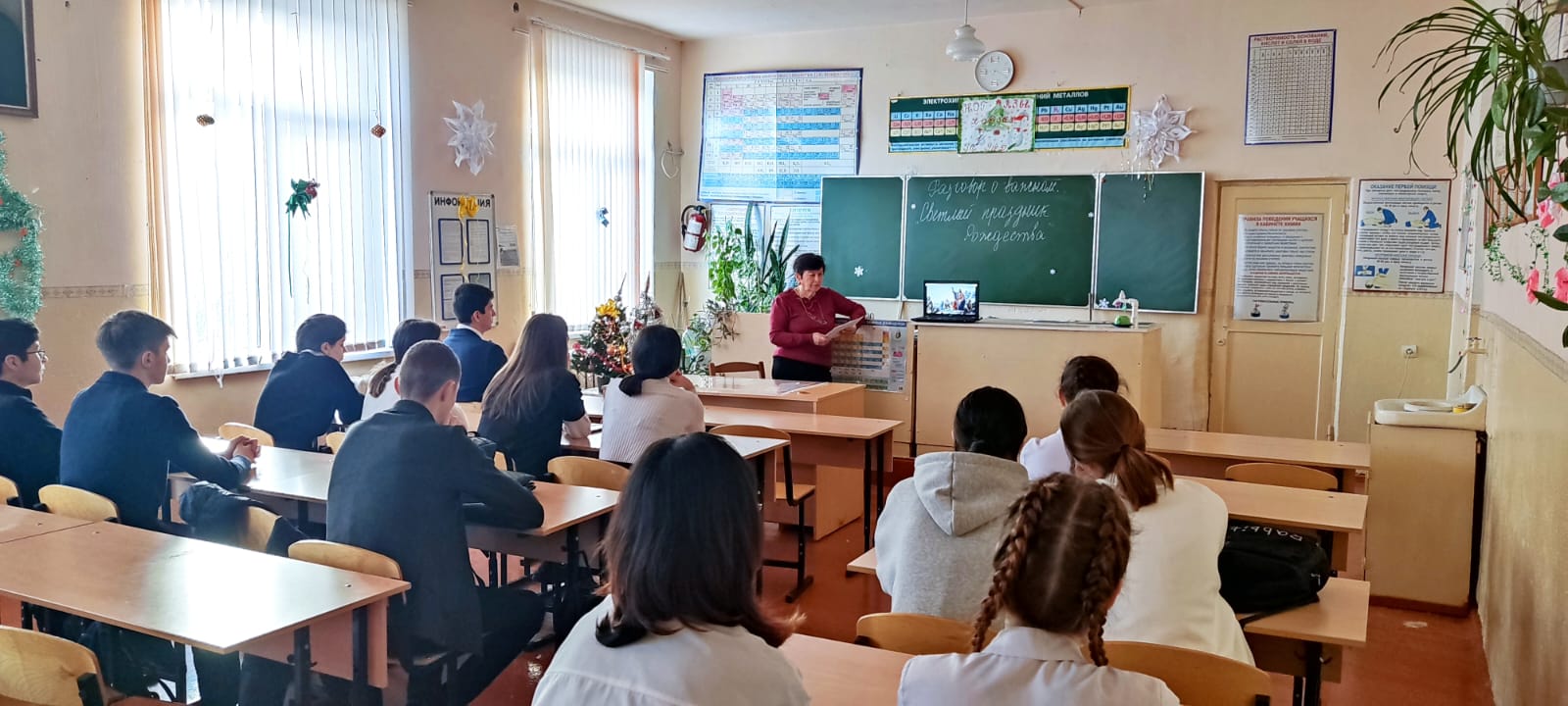 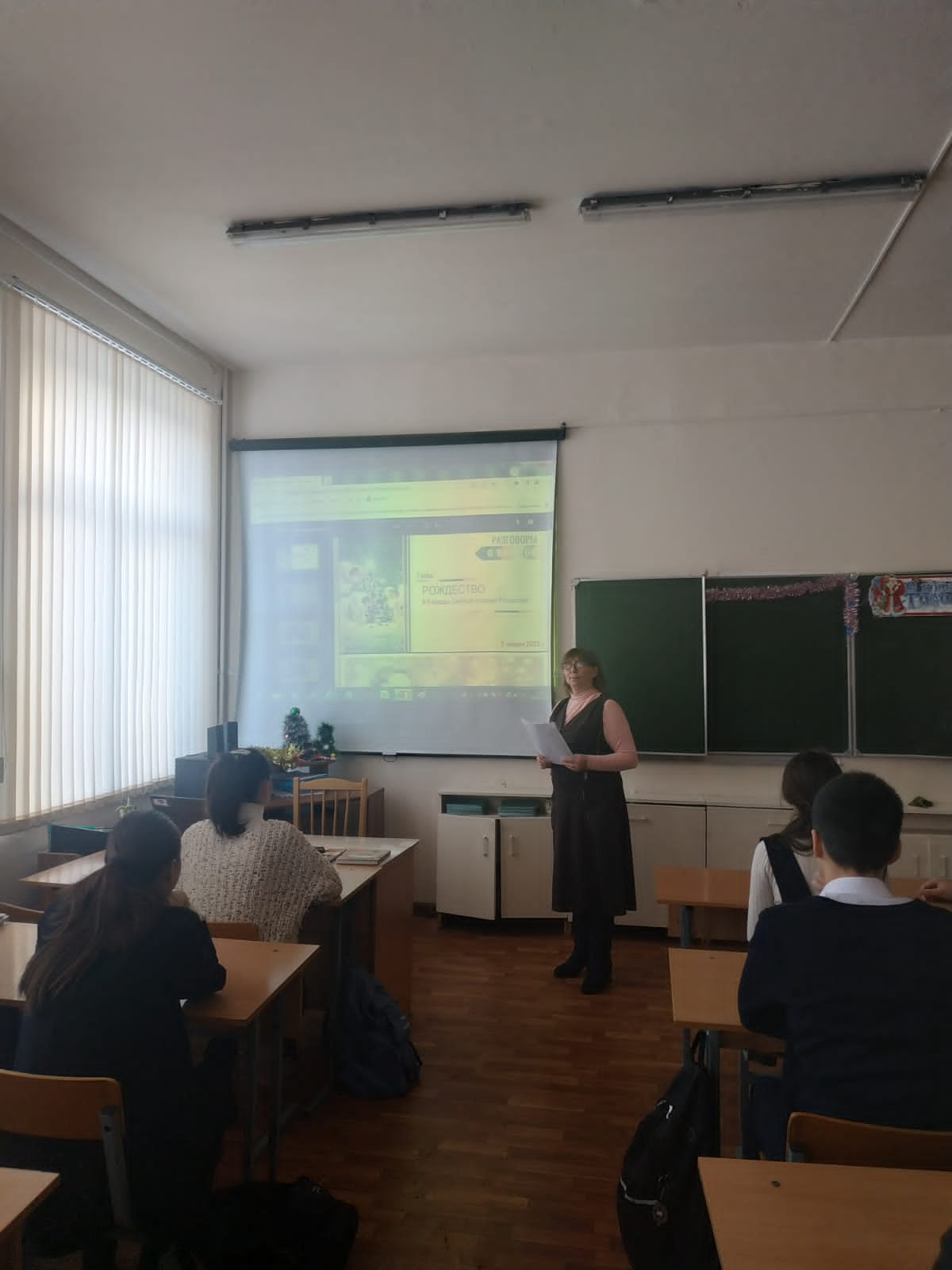 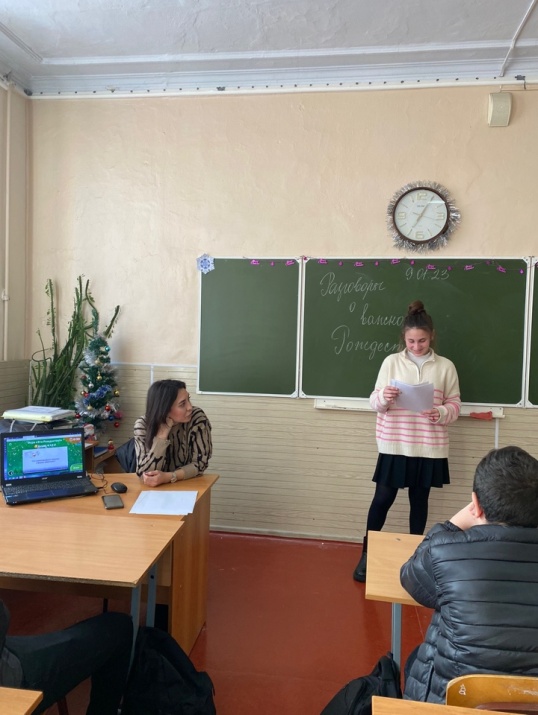 